局長書面致辭作為交通和主幹道管理局（TMR）的局長兼殘疾人士大使，我很榮幸向大家介紹TMR的《暢通性與包容性策略（AIS）》。此項策略將為TMR提供支援，實現我們為全民打造暢通的獨立一體化交通網絡的願景。此項策略將打造一個便於使用、易於通行、適於全民的交通網絡。我不僅要讓TMR成為提供暢通而包容的交通的全球領導者，也要使其成為具有暢通性與包容性的最佳雇主。針對我們現在和未來的員工，TMR確保提供具有暢通性與包容性的工作場所和工作方式，以客戶多樣性為參照，致力開拓員工內部的多樣性。尼爾·斯凱爾斯（Neil Scales），官佐勳章（OBE）獲得者局長交通和主幹道管理局部長書面致辭昆士蘭州政府致力於支援殘疾人士，協助他們同昆士蘭州其他民眾一起發揮出最大潛能，盡可能地參與各項事務。交通出行是基本的人權，昆士蘭人有權享有暢通而包容的交通網絡。我們的政府願意傾聽和回應昆士蘭人的需求，進而改善我們的產品、商品和服務。我們願與客戶、民眾及合作夥伴繼續共同努力，成為提供暢通而包容的交通網絡的全球領導者：在昆士蘭州及其周邊，為全民打造友好、宜人的出行體驗。馬克·貝利（Mark Bailey）國會議員交通和主幹道部長為什麼制定此項策略？作為交通網絡的服務機構和雇主，TMR有義務遵守有關殘疾、反歧視和人權的所有法律法規。作為一家以客戶為中心的機構，TMR致力於深入瞭解客戶、民眾及合作夥伴的期望與需求。我們的客戶、員工及合作夥伴告訴我們，暢通性與包容性對他們而言十分重要。我們的客戶期待我們做到以下幾點：提供安全優質的服務提供便捷資訊和有效介面由訓練有素的工作人員提供包容性服務瞭解客戶的差異性和各類需求提供基礎建設和服務方面的創意設計。為履行這一承諾，我們的員工需要以下支援：在投資、機遇和認可方面的支援共同分擔包容性責任制定個性化方案，提供無障礙且多元化的工作場所靈活地並依據優勢分配任務和職務消除招聘流程中的障礙。為履行這一承諾，我們的合作夥伴需要以下支援：在暢通性方面開展協作並分擔責任在撥款週期以外，為暢通性重點項目提供資金。優先考慮暢通性的靈活採購政策明確的通用設計和各承包商之間的一致性。昆士蘭州的交通存在重大障礙，目前並非所有人都享有使用交通系統的同等機會，尤其需要考慮我們的弱勢社群：昆士蘭州18%的人患有殘疾。 人們的壽命延長，據估計到2057年，22%的人口將達到或超過65歲。原住民和托雷斯海峽島民的總人口中有4.6%居住在昆士蘭州，其中一些居住在極為偏遠的地區。 昆士蘭州文化多元， 12%的民眾在家中使用非英語語言。昆士蘭州的民眾來自220多個國家，使用220種語言，有100種宗教信仰。2018-2019年度，昆士蘭州的國際訪客人數增長至280萬，國內訪客人數達2530萬。 並非所有人都能承擔得起交通費用，近28.3%的昆士蘭人週薪低於499澳元。暢通而包容的交通對打破障礙至關重要，使民眾可以透過就業、醫療、教育、娛樂和文化活動參與社區生活。TMR的工作就是要透過安全、高效且有效的方式，將昆士蘭州各地的民眾、場所、商品和服務連接到一起。同樣重要的是，TMR在自身的招聘、職業發展和工作場所中也推動著多樣性和包容性，以確保我們的商業慣例和工作場所能讓所有人都感到被接納。策略TMR對暢通性與包容性策略的期許和目標是什麼？TMR的願景是為全民打造暢通的獨立一體化交通網絡，使昆士蘭州各地的關係更加緊密。昆士蘭州的全體民眾，不論其在何地居住與生活，都能享有合適的交通選擇，公平地使用交通系統。 TMR要引領昆士蘭州努力打造讓人享有尊嚴、暢通無阻、包容接納的交通產品、服務、資訊和基礎建設，配合聯邦政府、州政府和地方政府的目標及更廣泛的人權義務。 AIS將指導我們打造暢通而包容的交通服務、產品、基礎建設，以及暢通而包容的TMR工作場所和工作方式。 TMR對暢通性與包容性的工作重點是什麼？ TMR將重點消除影響暢通性與包容性的障礙，並滿足以下人士的需求： 昆士蘭州各地使用我們的交通產品、服務、資訊和基礎建設的所有客戶 TMR員工 及項目交付合作夥伴 我們要引領暢通性與包容性，工作重點包括： 昆士蘭州的交通產品、服務、資訊和基礎建設 暢通而包容的TMR工作場所與合作夥伴共同設計和開展協作 TMR將如何成功實現對暢通性與包容性的願景？ TMR將致力於讓我們的客戶、民眾及合作夥伴參與共同設計，方式如下： 與我們的客戶、民眾及合作夥伴共同設計 讓我們的客戶和民眾感到友好親切，擁有自主性 積極傾聽，給予回應，不斷改善 將包容性變成我們的文化 哪些能力對成功至關重要？為成為交通領域內推廣暢通性與包容性的領導者，為其他領域樹立榜樣，TMR透過以下方面，培養所需能力： 設計（運用通用設計原則） 商業慣例客戶資訊和工具 針對暢通性與包容性進度的報告和資料 暢通性與包容性的企業文化 具有包容性的領導力 TMR實現願景的路線圖是怎樣的? 初步改變 優先考慮客戶和員工需求最大的地區，為改變奠定基礎。找到合作契機，與合作夥伴共同設計我們的產品和服務 深化指導原則 培養文化氛圍和相應能力，使TMR成為一個具有包容性的工作場所，並開始對我們的產品和服務進行改造 推廣至昆士蘭州各地 將TMR打造成交通領域內推廣暢通性與包容性的領導者，並繼續改造我們產品和服務 聯繫我們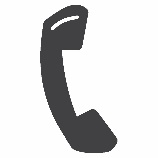 13 23 80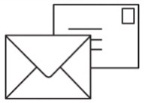 昆士蘭州政府交通和主幹道管理局（Queensland Government Department of Transport and Main Roads）GPO Box 673Fortitude ValleyQueensland 4006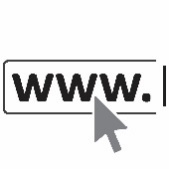 請訪問我們的網站www.tmr.gov.au 流覽此項策略的其他版本。如需其他語言翻譯服務，請訪問https://www.qld.gov.au/help/languages 。 